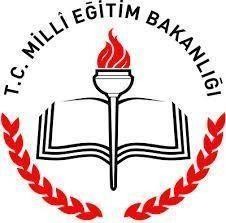 T.C.MİLLÎ EĞİTİM BAKANLIĞIANKARA - AKYURTYAKUPOĞLU İLKOKULU ve ORTAOKULU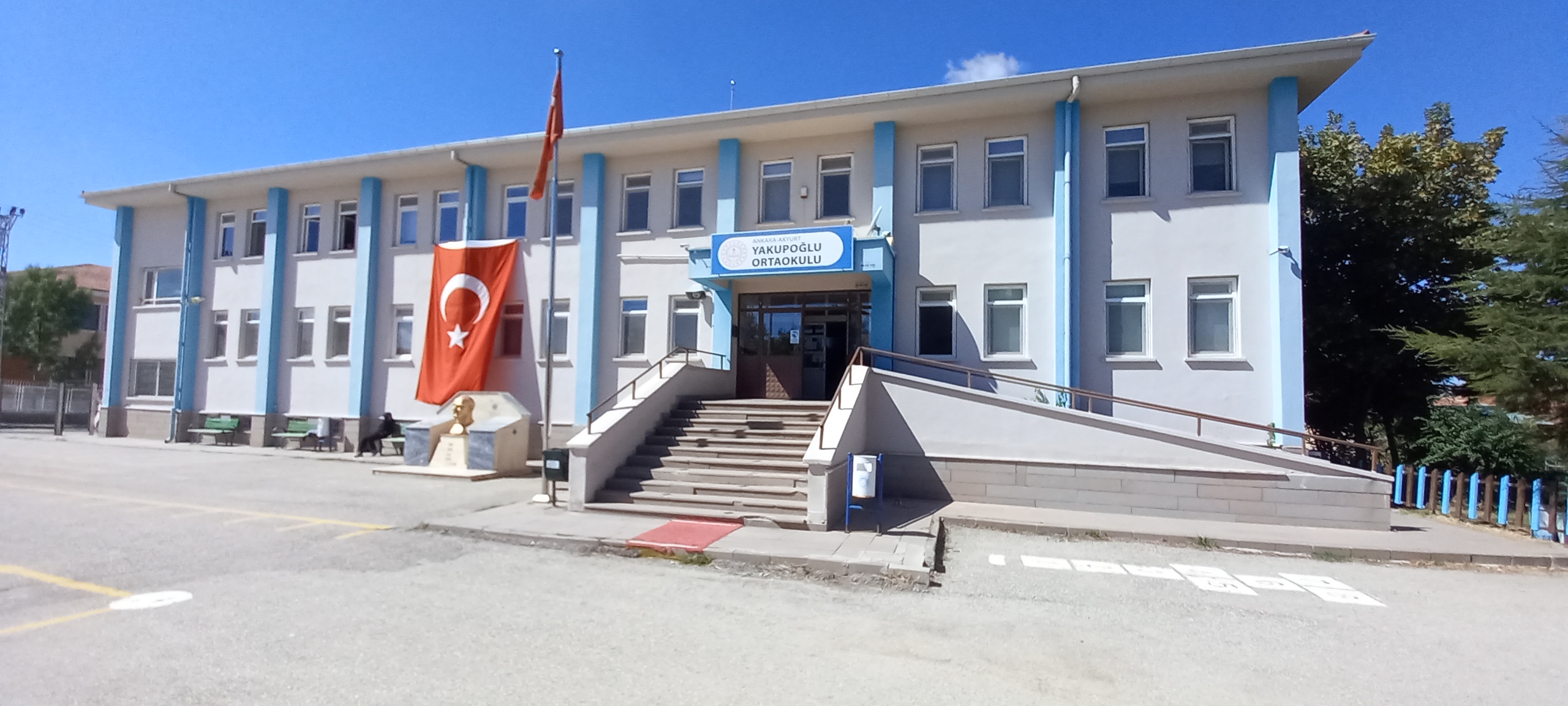 TARİHÇEYakupoğlu İlköğretim Okulu, Yakupoğlu Deri Sanayi A.Ş. tarafından Eğitime %100 Destek kampanyası kapsamında 2006 yılı Haziran ayında yapımına başlanmış ve 31 Aralık 2006 tarihinde tamamlanmıştır. 5 Mart 2007’de Eğitim Öğretime açılmış,14 ücretli öğretmen, 1 müdür ve 1 müdür yardımcısı ile 130 öğrenciye eğitim öğretim hizmeti vermiştir.Bünyesinde 20 öğrenci kapasiteli bir anasınıfı mevcuttur. Anasınıfını teşvik etmek amacıyla belli bir dönem ücret alınmamış, özendirme çalışmaları semeresini vermiştir. Anasınıfının kendine ait bir bütçesi vardır. Temizlik ve kırtasiye giderlerinin büyük bir kısmı gönüllü velilerle karşılanmaktadır. Anasınıfı temizliği okul hizmetlisi tarafından yapılmaktadır. Öğrenci velileri, okul idaresi ve anasınıfı öğretmeni ile sıcak bir iletişim içerisindedir.Okulda 11 derslik, Anasınıfı, Kütüphane, Öğretmenler odası, Çok amaçlı salon, Fen Laboratuarı, BT sınıfı, Revir, Arşiv, Kalorifer dairesi, Müdür ve Müdür yardımcısı odası ve Rehberlik Odası bulunmaktadır. Her katta yangın çıkışları ile öğrenci tuvaletleri mevcuttur. Öğrenci tuvaletleri ile öğretmenler tuvaletleri aynı katta değildir.Anasınıfı giriş kat koridorunun sonunda, diğer sınıflardan bağımsız bir alanda yer alır. Kendi bünyesinde öğrenci ve öğretmen tuvaleti mevcuttur. 1.2.3.ve 4. sınıflar giriş katta, 5.6.7 ve 8. sınıflar 1. kattadır.Her katta yangın çıkış kapılarını gösterir ışıklı levhalar ile yangın söndürme hortumları ve yangın tüpleri mevcuttur. Her katta elektrik panosu vardır. Elektrik çarpmalarına, kaçak ve kısa devre durumlarına karşı kaçak akım şartelleri mevcuttur.TARİHÇEOkul Kütüphanesi ve BT Sınıfı Zemin katta bulunmaktadır. Alan olarak yeterlidir. Kitap sayısı 1650 olup çevre halkı ve gönüllü kuruluşlardan sağlanan desteklerle zenginleştirme çalışmaları devam etmektedir.Öğrenciler ağırlıklı olarak okulun yakın çevresinde ikamet etmektedir.Temizliği okul hizmetlileri	tarafındanyürütülmektedir.Tuvaletlerde köpük, kâğıt havlu ve tuvalet kâğıtları mevcuttur. Temizlik malzemesi ihtiyacının büyük bir kısmı belediye ve gönüllü velilerce sağlanmaktadır.VİZYON VE MİSYONVİZYONKurumumuzda eğitim öğretim imkanı bulanlara; nitelikli, kaliteli, bir eğitim hizmeti sunmak, okulu çevrenin kültür merkezi haline getirmek, velilerimize, çalışanlarımıza, topluma ve çevreye kattığımız değeri sürekli ve belirgin bir biçimde artırmak, üst öğrenim kurumuna nitelikli ve daha fazla öğrenci göndermek, İlköğretimin amaçlarının tamamının gerçekleştirildiği bir okul olmaktırMİSYONTürk Milli Eğitiminin amaçları ışığında; dünü, bugünü ve geleceği bütünleştirerek, Erdemli insan olmanın idealini ve değişimini yaşayacak özgün, etkili ve nitelikli bir okul toplumu oluşturmaktır.KURUM BİLGİLERİ VE İSTATİSTİKLER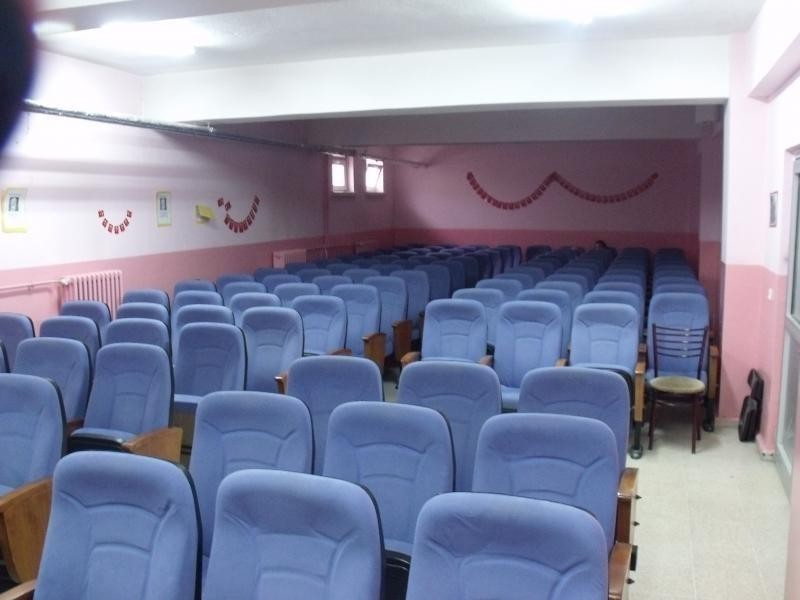 KURUM KONUMU VE ADRESİREHBERLİK SERVİSİREHBERLİK SERVİSİİLKOKUL İSTATİSTİKLERİİLKOKUL İSTATİSTİKLERİÖğretmen Sayısı1Öğretmen Sayısı5Öğrenci Sayısı-Öğrenci Sayısı110ANASINIFI İSTATİSTİKLERİANASINIFI İSTATİSTİKLERİORTAOKUL İSTATİSTİKLERİORTAOKUL İSTATİSTİKLERİÖğretmen Sayısı1Öğretmen Sayısı12Öğrenci Sayısı14Öğrenci Sayısı175KURUM BİLGİLERİKURUM BİLGİLERİKURUM BİLGİLERİKURUM BİLGİLERİDerslik SayısıDerslik Sayısı1111Fen Laboratuarı SayısıFen Laboratuarı Sayısı1 Adet1 AdetKütüphaneKütüphane1 Adet1 AdetBT(Bilgisayar) Sınıfı SayısıBT(Bilgisayar) Sınıfı Sayısı1 Adet1 AdetKonferans SalonuKonferans Salonu1 Adet1 AdetIsınma ŞekliIsınma ŞekliKaloriferKaloriferÖğretim ŞekliÖğretim ŞekliTam GünTam GünDers Başlama ve Bitiş SaatiDers Başlama ve Bitiş Saati09.00 – 15.0009.00 – 15.00İnternet Bağlantısı :İnternet Bağlantısı :50 Mbit50 Mbit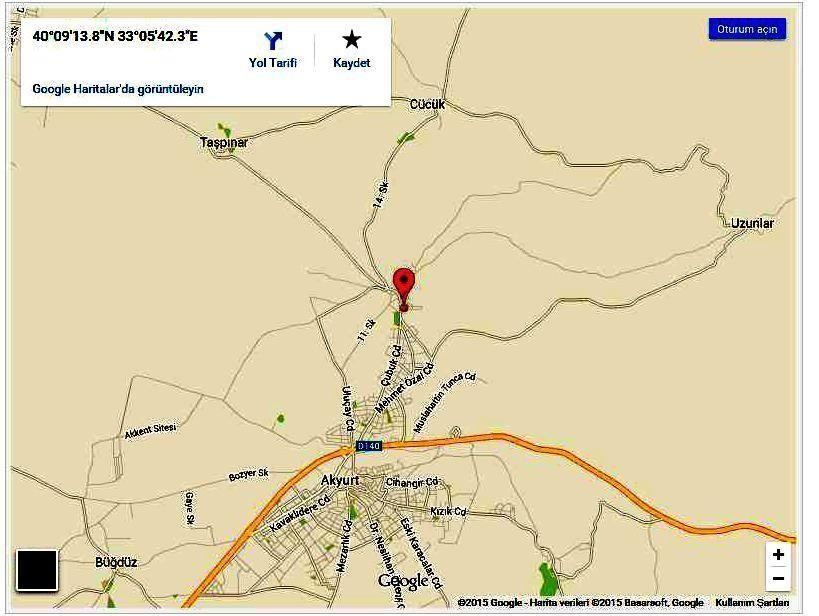 Kurum Adı :Yakupoğlu İlkokulu - OrtaokuluTelefon0312.844.21.82Fax :0312.844.21.83WEB Adresi :http://yakupogluilkokulu.meb.k12.tr/WEB Adresi :http://yakupoglu.meb.k12.tr/Adres :Galaba Mahallesi Çubuk CaddesiBağdak Sokak No3AKYURT/ANKARAİl ve İlçeMerkezineUzaklık :MERKEZUlaşım :EGO , ÖZEL HALK OTOBÜSÜ,AKYURT-ÇUBUK DOLMUŞLARIE-Mail :711695@meb.k12.tr / İlkokulE-Mail :750482@meb.k12.tr / Ortaokul